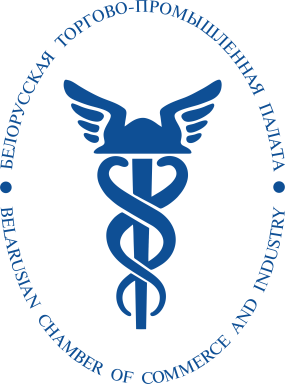 Presidium of the Belarusian Chamber of Commerce and IndustryApplicationWe ask to permit an entrance of  	(Name of the company, legal address)to the members of the Belarusian Chamber of Commerce and Industry.We undertake to assist in the implementation of the statutory aims of the Belarusian Chamber of Commerce and Industry, to pay membership fees, as well as to timely inform about any changes in the field of activity and in contact address details.  We agree to receive from the Belarusian Chamber of Commerce and Industry the information concerning the activities of the BelCCI, including to the e-mail address and by fax. Head of the company:	(Position) 	(Signature) 	 (Full name)	Stamp here"	" 	  20	.		